Publicado en  el 27/09/2016 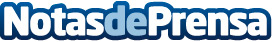 Zonetacts, una app para chatear con personas que se encuentran cerca nuestroUna aplicación de mensajería instantánea efímera, que nos permite entablar conversaciones con personas cercanas según interesesDatos de contacto:Nota de prensa publicada en: https://www.notasdeprensa.es/zonetacts-una-app-para-chatear-con-personas Categorias: Sociedad Dispositivos móviles http://www.notasdeprensa.es